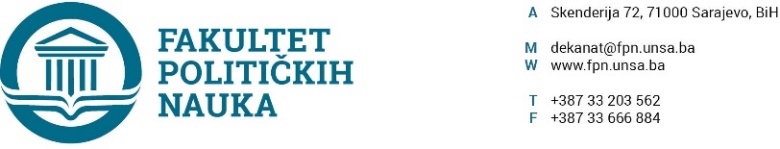 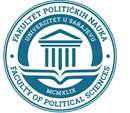 Datum: 11.01.2022Jedanesta redovna sjednica Vijeća Fakulteta održana je elektronski, 11.01.2022. godine. Članovima Vijeća materijali su poslani u petak, 07.01.2022. godine, a dopuna materijala, 10 i 11.01.2022. godine. Po dostavljenim materijalima moguće se izjasniti do 11.01.2022. godine do 15:00 sati.Na sjednici Vijeća, za predloženi dnevni red i sve tačke dnevnog reda glasao je 40 član Vijeća i to:Mirza Smajić, Filandra Šaćir, Mustafa Sefo, Nerzuk Ćurak, Zlatan Bajramović, Emir Vajzović, Nina Babić, Elmir Sadiković, Jelena Brkić Šmigoc, Abdel Alibegović, Lejla Turčilo, Dževad Termiz, Valida Repovac Nikšić, Amer Osmić, Nermina Mujagić, Sanjin Mahmutović ( SPONA), Belim Delić ( SPONA), Inela Subašić ( SPONA),  Nedžma Džananović Miraščija, Anida Dudić Sijamija, Darvin Lisica, Dino Abazović, Sanela Šadić, Adnan Džafić, Borjana Miković, Ehlimana Spahić, Sanela Bašić, Damir Kapidžić, Haris Cerić, Belma Buljubašić, Nedreta Šerić, Elvis Fejzić, Veldin Kadić, Irena Praskač Salčin, Hamza Karčić, Sead Turčalo, Osman Sušić, Sarina Bakić, Samir Forić, Mirza Emirhafizović. Usvajanje Zapisnika sa šeste vanredne elektronske sjednice Vijeća Fakulteta od 22.12.2021.godine;Usvajanje prijedloga tema, mentora i sastava komisija na drugom ciklusu studija (3+2);Usvajanje izvještaja o ocjeni završnih radova na drugom ciklusu studija (3+2 i 4+1);Naučni magisterij i doktorski studij – treći ciklus studija;Utvrđivanje potrebe i prijedloga raspisivanja konkursa za izbor akademskog osoblja u naučno-nastavno zvanje redovan profesor na naučnu oblast Politologija (puno radno vrijeme);Imenovanje članova Komisije za izbor članova akademskog osoblja u nastavno-naučno zvanje:6.1. Redovan profesor na naučnu oblast Sigurnosne i mirovne studije (25% radnog vremena);6.2. Vanredan profesor na naučnu oblast Pravne nauke; i usvajanje Prijedloga Odluke o utvrđivanju pripadnosti naučnoj oblasti članova Komisije za izbor akadesmkog osoblja; 6.3. Docent na naučnu oblast Sociologija;Usvajanje Zaključaka i Odluka o provedenim postupcima ekvivalencije na Fakultetu;Usvajanje Zaključaka i Izvještaja Komisije za akademsko priznavanje inostrane visokoškolske kvalifikacije za kandidate:8.1. Dimitrije Kanostrevac;8.2.  Mohammad Dhifallah M. Alenzi;       9. Usvajanje Izjave o misiji, viziji i ključnim poslovnim ciljevima Fakulteta -  uspostavljanje sistema  Finansijskog upravljanja i kontrole;      10. Usvajanje Izvještaja o radu Univerzitet u Sarajevu- Fakultet političkih nauka za 2021. godinu;      11. Tekuća pitanjaOBRAZLOŽENJE:Ad 1. (Usvajanje Zapisnika sa šeste vanredne elektronske sjednice Vijeća Fakulteta od 22.12.2021.godine);Zapisnik je usvojen jednoglasno. Ad 2.  (Usvajanje prijedloga tema, mentora i sastava komisija na drugom ciklusu studija (3+2);Odluka o odobravanju tema završnih (magistarskih) radova i imenovanju mentora i članova Komisija za ocjenu i odbranu, na odsjeku Žurnalistika/Komunikologija Fakulteta političkih nauka Univerziteta u Sarajevu, usvojena je jednoglasno. Odluka o odobravanju tema završnih (magistarskih) radova i imenovanju mentora i članova Komisija za ocjenu i odbranu, na odsjeku Politologija Fakulteta političkih nauka Univerziteta u Sarajevu, usvojena je jednoglasno. Odluka o odobravanju tema završnih (magistarskih) radova i imenovanju mentora i članova Komisija za ocjenu i odbranu, na odsjeku Sigurnosnih i mirovnih studija Fakulteta političkih nauka Univerziteta u Sarjevu, usvojena je jednoglasno. Odluka o odobravanju tema završnih (magistarskih) radova i imenovanju mentora i članova Komisija za ocjenu i odbranu, na odsjeku Sociologija Fakulteta političkih nauka Univerziteta u Sarajevu, usvojena je jednoglasno. Odluka o odobravanju tema završnih (magistarskih) radova i imenovanju mentora i članova Komisija za ocjenu i odbranu, na odsjeku za Socijalni rad Fakulteta političkih nauka Univerziteta u Sarajevu, usvojen je jednoglasno. Ad. 3.  (Usvajanje izvještaja o ocjeni završnih radova na drugom ciklusu studija (3+2 i 4+1);Odluka o usvajanju Izvještaja Komisija za ocjenu i odbranu na Odsjeku Politologija, usvojena je jednoglasno.Odluka o usvajanju Izvještaja Komisija za ocjenu i odbranu na Odsjeku Sigurnosne i mirovne studije, usvojena je jednoglasno.Odluka o usvajanju Izvještaja Komisija za ocjenu i odbranu na Odsjeku Socijalni rad, usvojena je jednoglasno.Odluka o usvajanju Izvještaja Komisija za ocjenu i odbranu na Odsjeku Komunikologiju/žurnalistiku, usvojena je jednoglasno.Odluka o usvajanju Izvještaja Komisija za ocjenu i odbranu na Odsjeku Sociologija, usvojena je jednoglasno.USVAJANJE IZVJEŠTAJA O OCJENI MAGISTARSKOG RADA (4+1)USMJERENJE EVROPSKE INTEGRACIJEKandidatkinja Dženana Karup DruškoNaslov magistarskog rada: „POLITIČKE IMPLIKACIJE PRESUDA MEĐUNARODNOG KRIVIČNOG SUDA ZA BIVŠU JUGOSLAVIJU“Komisija u sastavu:Prof. dr. Zarije Seizović-predsjednik,Prof. dr. Izet Beridan, prof. emeritus-član/mentor,Prof. dr. Suad Kurtćehajić-član,Prof. dr. Asad Nuhanović, prof. emeritus-zamjenik članasačinila je pozitivan Izvještaj.Zapisničar: mr. Osman Sušić.Odsjek politologije je usvojio Izvještaj. Vijeće Fakulteta donijelo je Odluku o prihvatanju Izvještaja o ocjeni magistarskog rada i zakazivanju javne odbrane.Ad 4.  (Naučni magisterij i doktorski studij – treći ciklus studija;);NAUČNI MAGISTERIJRAZMATRANJE IZVJEŠTAJA O OCJENI MAGISTARSKOG RADAKandidat Nedžib DelićNaslov magistarskog rada: „UPRAVLJANJE KRIZAMA U SISTEMU ZAŠTITE I SPAŠAVANJA U BOSNI I HERCEGOVINI“Komisija u sastavu:1. Prof. dr. Zarije Seizović-predsjendik,2. Prof. dr. Zlatan Bajramović-član/mentor,3. Prof. dr. Mirza Smajić-član,-   Doc. dr. Selma Ćosić-zamjenik članasačinila je pozitivan Izvještaj.Odsjek sigurnosnih i mirovnih studija je jednoglasno prihvatio Izvještaj i uputio u daljnju proceduru. Vijeće Fakulteta donijelo je Odluku o prihvatanju Izvještaja o ocjeni magistarskog rada i zakazivanju javne odbrane.DOKTORSKI STUDIJ – TREĆI CIKLUS STUDIJAODREĐIVANJE DATUMA ODBRANA DOKTORSKIH DISERTACIJAISTRAŽIVAČKO POLJE POLITOLOGIJASenat Univerziteta u Sarajevu je imenovao Komisiju za odbranu doktorske disertacije                                                                         kandidata Muhameda Šemoskog, MA, te je potrebno odrediti datum odbrane koji će potvrditi Vijeće Fakulteta.Prof. dr. Elmir Sadiković, mentor pri izradi doktorske disertacije pod naslovom: „PREPREKE I OTPORI REPUBLICI MAKEDONIJI U PROCESU PRISTUPANJA EVROPSKOJ UNIJI“, kandidata Muhameda Šemoskog, MA uz prethodnu saglasnost članova Komisije (prof. dr. Zarije Seizović-predsjednik i prof. dr. Elvis Fejzić-član) predložio je da se odbrana zakaže za četvrtak, 20.01.2022. godine u 11,00 sati.Zapisničar na odbrani: Jasmin Hasanović, MAVijeće doktorskog studija je prihvatilo prijedlog mentora o datumu odbrane doktorske disertacije kandidata Muhameda Šemoskog, MA. Vijeće Fakulteta donijelo je Odluku o mjestu, danu i satu odbrane doktorske disertacije, u skladu s prijedlogom Vijeća doktorskog studija.***Senat Univerziteta u Sarajevu je imenovao Komisiju za odbranu doktorske disertacije                                                                         kandidata Mirsada Kalajdžića, MA, te je potrebno odrediti datum odbrane koji će potvrditi Vijeće Fakulteta.Prof. dr. Elmir Sadiković, mentor pri izradi doktorske disertacije pod naslovom: „POLITIČKO-KULTUROLOŠKE DETERMINANTE IDENTITETA BOSANSKOHERCEGOVAČKE I TURSKE ZAJEDNICE U SR NJEMAČKOJ“, kandidata Mirsada Kalajdžića, MA uz prethodnu saglasnost članova Komisije (prof. dr. Jusuf  Žiga, prof. emeritus-predsjednik i prof. dr. Hamza Karčić-član) predložio je da se odbrana zakaže za ponedjeljak, 24.01.2022. godine u 10,00 sati.Zapisničar na odbrani: Jasmin Hasanović, MAVijeće doktorskog studija je prihvatilo prijedlog mentora o datumu odbrane doktorske disertacije kandidata Mirsada Kalajdžića, MA.  Vijeće Fakulteta donijelo je Odluku o mjestu, danu i satu odbrane doktorske disertacije, u skladu s prijedlogom Vijeća doktorskog studija.***Senat Univerziteta u Sarajevu je imenovao Komisiju za odbranu doktorske disertacije                                                                         kandidatkinje Emine Šahinović, MA te je potrebno odrediti datum odbrane koji će potvrditi Vijeće Fakulteta.Prof. dr. Šaćir Filandra, mentor pri izradi doktorske disertacije pod naslovom: „UTICAJ RELIGIJSKOG IDENTITETA NA KREIRANJE VANJSKE POLITIKE ISLAMSKE REPUBLIKE IRAN (OD 1979. DO 2017.) “, kandidatkinje Emine Šahinović, MA uz prethodnu saglasnost članova Komisije (prof. dr. Elmir Sadiković-predsjednik i prof. dr. Hamza Karčić-član) predložio je da se odbrana zakaže za petak, 28.01.2022. godine u 16,00 sati.Zapisničar na odbrani: mr. Osman Sušić.Vijeće doktorskog studija je prihvatilo prijedlog mentora o datumu odbrane doktorske disertacije kandidatkinje Emine Šahinović, MA. Vijeće Fakulteta donijelo je Odluku o mjestu, danu i satu odbrane doktorske disertacije, u skladu s prijedlogom Vijeća doktorskog studija.***Senat Univerziteta u Sarajevu je imenovao Komisiju za odbranu doktorske disertacije                                                                         kandidatkinje Jasmine Đikić, MA te je potrebno odrediti datum odbrane koji će potvrditi Vijeće Fakulteta.Prof. dr. Asim Mujkić, mentor pri izradi doktorske disertacije pod naslovom: „GRAĐANSKE VRLINE I GRAĐANSTVO U SAVREMENOJ BOSNI I HERCEGOVINI/CIVIC VIRTUES AND CITIZENSHIP IN CONTEMPORARY BOSNIA AND HERZEGOVINA“, kandidatkinje Jasmine Đikić, MA uz prethodnu saglasnost članova Komisije (prof. dr. Nerzuk Ćurak-predsjednik i prof. dr. Šaćir Filandra-član) predložio je da se odbrana zakaže za srijedu, 19.01.2022. godine u 16,00 sati, online.Zapisničar na odbrani: Jasmin Hasanović, MAVijeće doktorskog studija je prihvatilo prijedlog mentora o datumu odbrane doktorske disertacije kandidatkinje Jasmine Đikić, MA. Vijeće Fakulteta donijelo je Odluku o mjestu, danu i satu odbrane doktorske disertacije, u skladu s prijedlogom Vijeća doktorskog studija.ISTRAŽIVAČKO POLJE SOCIOLOGIJASenat Univerziteta u Sarajevu je imenovao Komisiju za odbranu doktorske disertacije                                                                         kandidatkinje Melike Arifhodžić, MA te je potrebno odrediti datum odbrane koji će potvrditi Vijeće Fakulteta.Prof. dr. Halima Sofradžija, mentorica pri izradi doktorske disertacije pod naslovom: „SOCIO-KULTURNI ASPEKTI TURIZMA U SAVREMENOM DRUŠTVU“, kandidatkinje Melike Arifhodžić, MA uz prethodnu saglasnost članova Komisije (prof. dr. Jusuf Žiga, prof. emeritus-predsjednik i prof. dr. Šaćir Filandra-član) predložila je da se odbrana zakaže za petak, 04.02.2022. godine u 15,00 sati.Zapisničar na odbrani: Anida Dudić-Sijamija, MA.Vijeće doktorskog studija je prihvatilo prijedlog mentora o datumu odbrane doktorske disertacije kandidatkinje Melike Arifhodžić, MA. Vijeće Fakulteta donijelo je Odluku o mjestu, danu i satu odbrane doktorske disertacije, u skladu s prijedlogom Vijeća doktorskog studija.ISTRAŽIVAČKO POLJE SIGURNOSNE I MIROVNE STUDIJESenat Univerziteta u Sarajevu je imenovao Komisiju za odbranu doktorske disertacije                                                                         kandidata Zlatana Hadžića, MA, te je potrebno odrediti datum odbrane koji će potvrditi Vijeće Fakulteta.Prof. dr. Nerzuk Ćurak, mentor pri izradi doktorske disertacije pod naslovom: „IZRAELSKO-PALESTINSKI KONFLIKT U KONTEKSTU (GEO)POLITIKE EMOCIJA“, kandidata Zlatana Hadžića, MA uz prethodnu saglasnost članova Komisije (prof. dr. Vlado Azinović-predsjednik i prof. dr. Sead Turčalo-član) predložio je da se odbrana zakaže za utorak, 18.01.2022. godine u 13,00 sati.Zapisničar na odbrani: Veldin Kadić, MAVijeće doktorskog studija je prihvatilo prijedlog mentora o datumu odbrane doktorske disertacije kandidata Zlatana Hadžića, MA. Vijeće Fakulteta donijelo je Odluku o mjestu, danu i satu odbrane doktorske disertacije, u skladu s prijedlogom Vijeća doktorskog studija.Ad 5.  (Utvrđivanje potrebe i prijedloga raspisivanja konkursa za izbor akademskog osoblja u naučno-nastavno zvanje redovan profesor na naučnu oblast Politologija (puno radno vrijeme);Na sjednici odsjeka Politologija održanoj 04.01.2022. godine članovi Odsjeka predložili su i jednoglasno podržali pokretanje procedure za izbor u više zvanje i raspisivanje Konkursa za izbor nastavnika u zvanje redovnog profesora na naučnu oblast Politologija, obzirom da je član odsjeka u zvanju vanrednog profesora ispunio uslove za izbor u zvanje redovnog profesora. U skladu sa navedenim, Vijeća Fakulteta političkih nauka na sjednici održanoj 11.01.2022. godine, donijelo je Prijedlog Odluke o utvrđivanju potrebe i prijedloga raspisivanja konkursa za izbor akademskog osoblja. Odluku će se dostaviti Senatu Univerziteta u Sarajevu na daljnji postupak.
Ad 6.  (Imenovanje članova Komisije za izbor članova akademskog osoblja u nastavno-naučno zvanje:6.1. Redovan profesor na naučnu oblast Sigurnosne i mirovne studije (25% radnog vremena);Vijeće Fakulteta donijelo je Odluku o imenovanju komisije za izbor nastavnika: U Komisiju za izbor nastavnika – redovnog profesora na naučnu oblast „Sigurnosne i mirovne studje“ Univerziteta u Sarajevu - Fakulteta političkih nauka, imenuju se sljedeći članovi: 1. Prof.dr. Izet Beridan, prof. emeritus – predsjednik 2. Prof.dr. Nerzuk Ćurak – član 3. Prof.dr. Vlado Azinović.6.2. Vanredan profesor na naučnu oblast Pravne nauke i usvajanje Prijedloga Odluke o utvrđivanju pripadnosti naučnoj oblasti članova Komisije za izbor akadesmkog osoblja);Vijeće Fakulteta donijelo je Odluku o imenovanju komisije za izbor nastavnika:U Komisiju za izbor nastavnika – vanrednog profesora na naučnu oblast „Pravne nauke“ Univerziteta u Sarajevu - Fakulteta političkih nauka, imenuju se sljedeći članovi: 1. prof.dr. Suzana Bubić - predsjednica Komisije; 2. prof.dr. Džamna Vranić- član Komisije; 3. prof.dr. Sanela Bašić- član Komisije;6.3. Docent na naučnu oblast Sociologija;);Vijeće Fakulteta donijelo je Odluku o imenovanju komisije za izbor nastavnika:U Komisiju za izbor nastavnika – docenta na naučnu oblast „Sociologija“ Univerziteta u Sarajevu - Fakulteta političkih nauka, imenuju se sljedeći članovi: 1. prof.dr. Šaćir Filandra - predsjednik Komisije; 2. prof.dr. Halima Sofradžija - član Komisije; 3. prof.dr. Adnan Džafić - član Komisije;Ad 7.  (Usvajanje Zaključaka i Odluka o provedenim postupcima ekvivalencije na Fakultetu);Zaključci i Odluke o ekvivalenciji usvojeni su jednoglasno za kandidate kako slijedi: 1.	Gazdić Irfan2.	Kundalić Azra3.	Hamzić Lejla4.	Hamzić Mirsada5.	Mahmutović Jasmina6.	Borovina Goran7.	Ćehajić Alija8.	Hamzić Adnan9.	Omanović Nermin10.	Mašić Nihad11.	Habibović AnelAd 8.  (Usvajanje Zaključaka i Izvještaja Komisije za akademsko priznavanje inostrane visokoškolske kvalifikacije za kandidate:8.1.Dimitrije Kanostrevac;Vijeće Fakulteta donijelo je ZAKLJUČAK  o usvajanju Izvještaja Komisije Fakulteta političkih nauka za akademsko priznavanje inostrane visokoškolske kvalifikacije kandidata Dimitrija Kanostrevaca . ( Materijal u prilogu)8.2. Mohammad Dhifallah M. Alenzi);Vijeće Fakulteta donijelo je ZAKLJUČAK  o usvajanju Izvještaja Komisije Fakulteta političkih nauka za akademsko priznavanje inostrane visokoškolske kvalifikacije kandidata Mohammad Dhifallah M. Alenzi.( Materijal u prilogu)Ad 9.  (Usvajanje Izjave o misiji, viziji i ključnim poslovnim ciljevima Fakulteta -  uspostavljanje sistema Finansijskog upravljanja i kontrole);Prijedlog Odluke u prilogu.Materijal u prilogu.Ad 10.  (Usvajanje Izvještaja o radu Univerzitet u Sarajevu- Fakultet političkih nauka za 2021. godinu);U cilju izrade Plana za uspostavljanje sistema Finansijskog upravljanja i kontrole, a sve u skladu sa važećim zakonskim i podzakonskim aktima (Zakona o finansijkom upravljanju i kontroli u javnom sektoru („Službene novine FBiH“ broj: 38/2016) i Pravilnika o provođenju finansijkog upravljanja i kontroli u javnom sektoru („Služne novine FBiH“ broj 06/17), Vijeće Fakulteta donijelo je ODLUKUO usvajanju Izjave o misiji, viziji i ključnim poslovnim ciljevima u okviru Strateškog plana Fakulteta za uspostavljanjem sistema Finansijskog upravljanja i kontrole.Ad 11.  (Tekuća pitanja);Nije bilo raspraveZapisničar                                                                                                         DEKANAdila Odobašić Mujačić                                                                                     Pprof.dr. Sead Turčalo